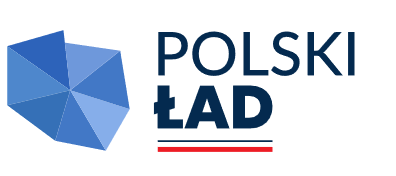 Załącznik nr 3 do SWZKosztorys Ofertowy